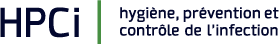 FORMATION ENHYGIÈNE PRÉVENTION ET CONTRÔLE DE L’INFECTION POUR PERSONNEL D’INTENDANCECliquer sur la date choisie     Le mardi 9 juin  	                      le mardi 1er septembre               Le mardi 15 decembre De 13h30 à 16h30Auditoire Placide Nicod - Hôpital Orthopédique - CHUV  (09.06 et 15.12)Avenue Pierre-Decker 4, 1005 Lausanne.Auditoire Jéquier Doge – Unisanté – CHUV(01.09)Rue du Bugnon 46, 1011 LausanneAccès : Parking payant CHUV, ou Métro 1 arrêt : « CHUV »Renvoyez ce document par email à  formation.hpci@chuv.ch(maximum 10 jours avant votre formation)unité HPCi VAUD | Béatrix Sobgoui / Ghislaine Gagnon /Firmino Battistella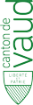 Tél : 021 314 26 03 / 021 314 71 41 | E-mail : formation.hpci@chuv.ch | Plus d’info sur : www.hpci.chNom et prénomFonctionEtablissement